ДИНАСТИЯ КОРОЛЕВЫ ВИКТОРИИСЫН ЛЕОПОЛЬД   1853-1884 - ЧЕТВЕРТАЯ ВЕТВЬ В ЛИНИИ НАСЛЕДОВАНИИВиктория 1819 - 1901Дети Королевы Виктории:4. Принц Леопольд  позже герцог Олбани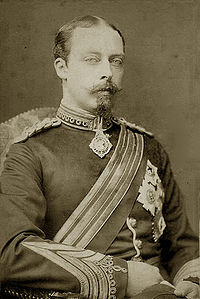 Род:Саксен-Кобург-Готская династия Отец: принц Альберт Саксен-Кобург-Готский Мать: королева Виктория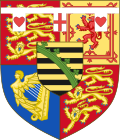 Герцог ОлбаниДвое детей8 внуков4.1 Алиса (1883 — 1981),                                   в замужестве принцесса Текская, затем графиня Атлон,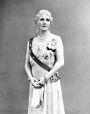 Трое детей.Супруга: Елена Фредерика Августа 1861-1922супруг Александр Кембридж, 1-ый граф Атлон (до отказа от германских титулов — принц Александр Текский) 1874-1957 4.1.1 Мэй Абель Смит     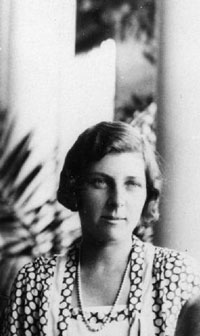 Трое детей:       ХМОРГАНАТ БРАК Генри Абель Смит 1900-1993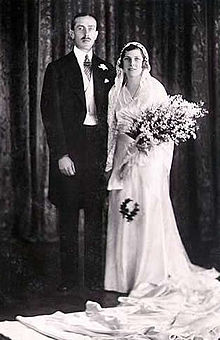 Родители: Генри Абель-Смит и Элизабет Мэри Пим4.1.1.1 Анна Мария Сибилла Абель Смит (1932)  5 детейМуж Дэвид Лидделл-Грейнджер развелись в 1981, 4.1.1.1.1  Ян Лиддел-Грейнджер (1959); дети:4.1.1.1.1.1 Петер Ричард Лиддел-Грейнджер (1987)4.1.1.1.1.2 София Виктория Лиддел-Грейнджер (1988)4.1.1.1.13 Мей Александра Лиддел-Грейнджер (1992)жена - Джилл Несбитт (1956)4.1.1.1.2 Чарльз Лиддел-Грейнджер (1960), жена - Карен Пете Марта Маргарет де Клермон4.1.1.1.3 Саймон Лиддел-Грейнджер (1962), Дети: 4.1.1.1.3.1 Саймон Александр Лиддел-Грейнджер (2000)4.1.1.1.3.2 Мэтью Уиллис Лиддел-Грейнджер (2003)жена - Рамоне Мария Рогошевская и Натали Джудит Поулард.4.1.1.1.4 Алиса Мэри Лидделл-Грейнджер (1965), дети:4.1.1.1.4.1 Даниил Пьетро Панаджио (1996)4.1.1.1.4.2 Джесика Алиса Панаджио(1998)муж Пьетро Панаджио4.1.1.1.5 Малкольм Генри Лиддел-Грейнджер (1967), дети: 4.1.1.1.5.1 Камерон Генри Лиддел-Грейнджер (1997)жена - Елена Биргхт.4.1.1.2 Ричард Фрэнсис Абель Смит 1933 Дети:Жена -  Марсия Кендрю (1940).4.1.1.2.1 Екатерина Эмма Абель Смит (1961), дети:4.1.1.2.1.1 Амелия Мей Бомонт (1983)4.1.1.2.1.2 Георг Вентворт Бомонт (1985)4.1.1.2.1.3 Ричард Кристиан Бомонт (1989) 4.1.1.2.1.4 Майкл Патрик Бомонт (1991)муж - Хьюберт Вентворт Бомонт (1956)4.1.1.3 Елизавета Алиса Абель Смит 1936  Дети:Муж: Петер Уэйс (1929), но развелись в 1975 году, 4.1.1.3.1 Эмма Шарлотта Уэйс (1973-1974) 4.1.2 Руперт Кембридж 1907-1921                 ХПогиб в автокатастрофе. 4.1.3 Моурис Тек                                             ХУмер в младенчестве4.2 Чарльз (Карл) Эдуард (1884 — 1954)          герцог Олбани, затем Саксен-Кобург-Готский.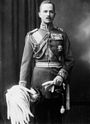 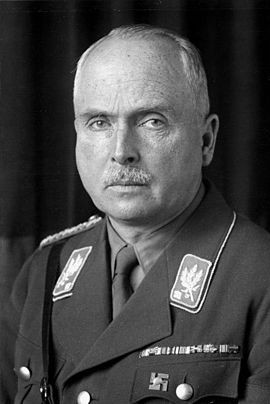 Военный преступник.В Первой мировой войне поддержал ГерманиюВ 1935 году вступил в нацистскую партию, вступил в ряды СА, получив звание группенфюрера, депутат РейхстагаПЯТЬ ДЕТЕЙХСМ.3.1.1Виктория Аделаида Шлезвиг-Гольштейнская (1885—1970).4.2.1 Иоганн Леопольд (1906—1972),4.2.2 Сибилла (1908—1972), 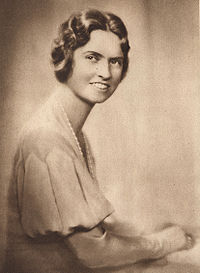 5 детейГустав Адольф, герцог Вестерботтенский 1906-19474.2.2.1 Маргарита (1934)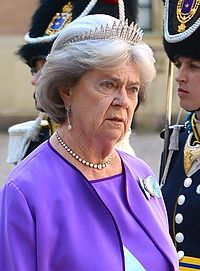 Джон Амблер4.2.2.1.1 Сибилла Луиза Амблер (1965) двое детей. барона Хеннинга фон Динклед (род. 1971),4.2.2.1.2 Карл Эдвард Амблер (1966) — двое детей;Хелен Росс (род. 1969)Джеймс Патрик Амблер (род. 1967) — двое детейУрсула Мери Шипли (род. 1965),4.2.2.2 Биргитта (1937)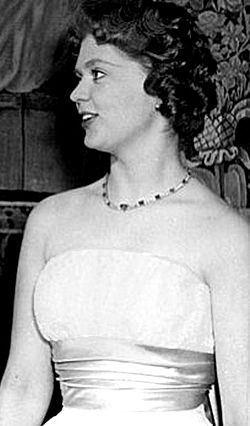 Дети: 4.2.2.2.1 Карл Кристиан Гогенцоллерн  (1962 года) женат на Николь Элен Нестич (1968), один сын;4.2.2.2.2 Дезире Гогенцоллерн (1963), в первом браке за Генрихом Георгом Францем, графом Ортенбург (трое детей), во втором за Экбертом Боленом унд Хальбах;4.2.2.2.3 Хубертус Гогенцоллерн (1966), жена Мария Ута Кениг.Иоганн Георг фон Гогенцоллерн 1932 -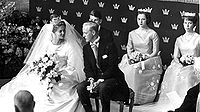 4.2.2.3 Дезире Елизавета Сибилла, баронесса Сильвершёльд (1938)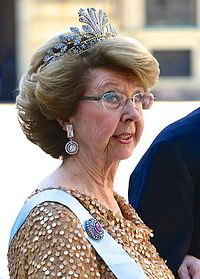 4.2.2.3.1 Карл Отто Эдмунд, барон Сильвершёльд (1965) жена Мария Фредрикссон (род. 1965);4.2.2.3.2 Кристина Луиза Ева Мадлен, баронесса Сильвершёльд (1966) — супруг барон Ханс де Гейер аф Финспонга (1963). ДЕТИ:  Ян де Гейер 4.2.2.3.3 Елена Ингеборга Сибилла, баронесса Сильвершёльд (1968)Супруг: Барон Нилс Август СильвершёльдДети: 4.2.2.4 Кристина (1943)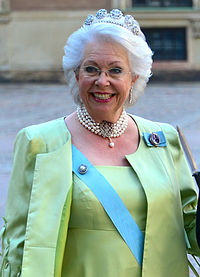 Дети:4.2.2.4.1 Карл Густав Виктор Магнусон (1975) — в браке с Вики Элизабет Андерс;4.2.2.4.2 Торд Оскар Фредерик Магнусон (1977) — дизайнер очков, женился на Эмме Ледент;4.2.2.4.3 Виктор Эдмунт Леннарт Магнусон (1980) — гр. жена Фрида Луиза Бергстрем.Супруг: Торд Магнусон4.2.2.5 Карл XVI Густав (1946)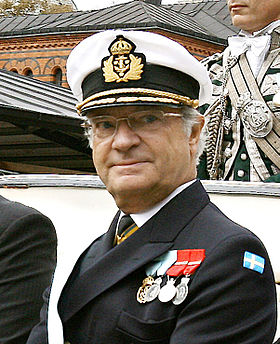 Король Шведов, Готов и ВендовТрое детейСильвия (королева Швеции) 1943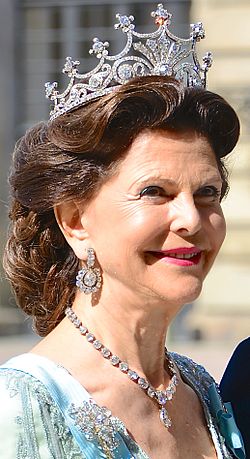 Отец: Вальтер Зоммерлат Мать: Алис де Толедо4.2.2.5.1 Виктория (1977),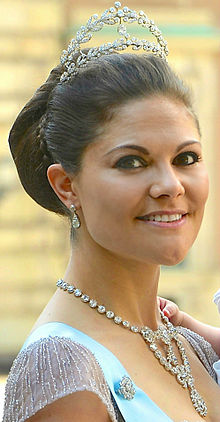 Дети: 4.2.2.5.1.2 Эстель, герцогиня ЭстергётландскаяСупруг: Даниэль, герцог Вестерготландский 1973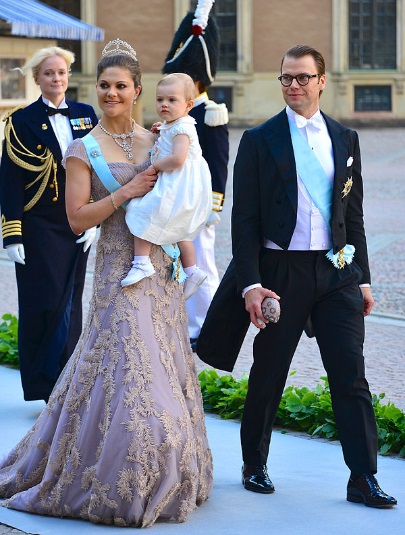 Отец: Олле Гуннар ВестлингМать: Ева Кристина Вестлинг4.2.2.5.2 Карл-Филипп (1979),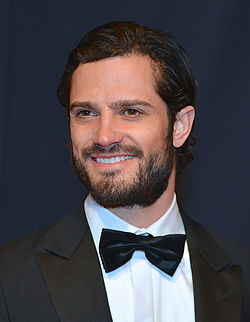 Супруга:София, герцогиня Вермландская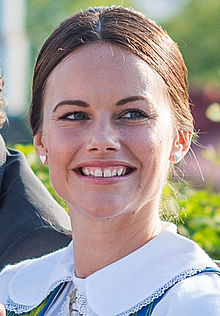 Отец: Эрик Оскар Хелльквист Мать: Мария Бритт Ротмен4.2.2.5.3 Мадлен (1982)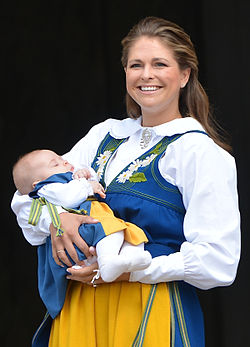 Дети:4.2.2.5.3.1 Леонор, герцогиня Готландская 4.2.2.5.3.2 Николас, герцог ОнгерманладскийСупруг: Кристофер О’Нилл 1974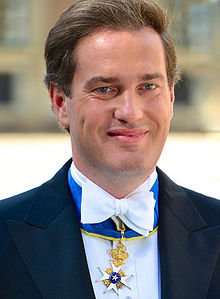 Родители — Пол и Ева Мария О’Нилл4.2.3 Губерт (1909—1943),4.2.4 Каролина (1912—1983),4.2.5 Фридрих (1918—1998).